คำร้องขอลงทะเบียนเรียน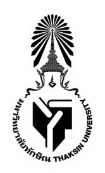 โดยไม่นับหน่วยกิต (AUDIT)เรื่อง  ขอลงทะเบียนเรียนโดยไม่นับหน่วยกิต (AUDIT)  		เรียน  นายทะเบียน  ข้าพเจ้า (นาย/นาง/นางสาว)……………………..………………....…….…………......….....………………………………............................................สังกัดคณะ…………….....………..............................................…………… สาขาวิชา ………….......................................................................................นิสิตระดับ	 ปริญญาตรี 	 บัณฑิตศึกษา	 ประกาศนียบัตรบัณฑิต	   ประเภทนิสิต    ภาคปกติ    ภาคพิเศษมีความประสงค์จะขอลงทะเบียนเรียนโดยไม่นับหน่วยกิต (AUDIT) ในภาคเรียนที่ ................ ปีการศึกษา ............... ดังรายวิชาท้ายตารางนี้	จึงเรียนมาเพื่อโปรดพิจารณาอนุมัติ		(ลงชื่อ)….................………………………. ผู้ยื่นคำร้อง 	วันที่ ........./................/...........** การลงทะเบียนโดยไม่นับหน่วยกิต (AUDIT) นิสิตต้องได้รับอนุมัติก่อนการลงทะเบียนเรียนในแต่ละภาคเรียนขั้นตอนการลงความเห็น / และการอนุมัติขั้นตอนการลงความเห็น / และการอนุมัติขั้นตอนการลงความเห็น / และการอนุมัติขั้นตอนการลงความเห็น / และการอนุมัติขั้นตอนการลงความเห็น / และการอนุมัติขั้นตอนการลงความเห็น / และการอนุมัติ1.  ความเห็นของอาจารย์ที่ปรึกษา1.  ความเห็นของอาจารย์ที่ปรึกษา1.  ความเห็นของอาจารย์ที่ปรึกษา1.  ความเห็นของอาจารย์ที่ปรึกษา1.  ความเห็นของอาจารย์ที่ปรึกษา1.  ความเห็นของอาจารย์ที่ปรึกษาข้าพเจ้า ........................................................................................................... เป็นอาจารย์ที่ปรึกษาของนิสิตผู้นี้ ได้พิจารณาแล้วเห็นควร อนุญาต ให้นิสิตลงทะเบียนแบบ AUDIT ได้         ไม่อนุญาต เนื่องจาก.........................................................................................                                                       (ลงชื่อ) .............................................. อาจารย์ที่ปรึกษา   วันที่ ........../................./.............ข้าพเจ้า ........................................................................................................... เป็นอาจารย์ที่ปรึกษาของนิสิตผู้นี้ ได้พิจารณาแล้วเห็นควร อนุญาต ให้นิสิตลงทะเบียนแบบ AUDIT ได้         ไม่อนุญาต เนื่องจาก.........................................................................................                                                       (ลงชื่อ) .............................................. อาจารย์ที่ปรึกษา   วันที่ ........../................./.............ข้าพเจ้า ........................................................................................................... เป็นอาจารย์ที่ปรึกษาของนิสิตผู้นี้ ได้พิจารณาแล้วเห็นควร อนุญาต ให้นิสิตลงทะเบียนแบบ AUDIT ได้         ไม่อนุญาต เนื่องจาก.........................................................................................                                                       (ลงชื่อ) .............................................. อาจารย์ที่ปรึกษา   วันที่ ........../................./.............ข้าพเจ้า ........................................................................................................... เป็นอาจารย์ที่ปรึกษาของนิสิตผู้นี้ ได้พิจารณาแล้วเห็นควร อนุญาต ให้นิสิตลงทะเบียนแบบ AUDIT ได้         ไม่อนุญาต เนื่องจาก.........................................................................................                                                       (ลงชื่อ) .............................................. อาจารย์ที่ปรึกษา   วันที่ ........../................./.............ข้าพเจ้า ........................................................................................................... เป็นอาจารย์ที่ปรึกษาของนิสิตผู้นี้ ได้พิจารณาแล้วเห็นควร อนุญาต ให้นิสิตลงทะเบียนแบบ AUDIT ได้         ไม่อนุญาต เนื่องจาก.........................................................................................                                                       (ลงชื่อ) .............................................. อาจารย์ที่ปรึกษา   วันที่ ........../................./.............ข้าพเจ้า ........................................................................................................... เป็นอาจารย์ที่ปรึกษาของนิสิตผู้นี้ ได้พิจารณาแล้วเห็นควร อนุญาต ให้นิสิตลงทะเบียนแบบ AUDIT ได้         ไม่อนุญาต เนื่องจาก.........................................................................................                                                       (ลงชื่อ) .............................................. อาจารย์ที่ปรึกษา   วันที่ ........../................./.............2.  ความเห็นของอาจารย์ผู้สอน : นิสิตต้องมีเวลาเรียนไม่น้อยกว่าร้อยละ 80 ของเวลาเรียนทั้งหมดของรายวิชานั้น และผ่านการประเมินจากอาจารย์ผู้สอนตามเกณฑ์ที่กำหนด จึงจะสามารถได้รับการบันทึกผลการเรียนเป็น AUD ลงในใบแสดงผลการเรียนได้ 2.  ความเห็นของอาจารย์ผู้สอน : นิสิตต้องมีเวลาเรียนไม่น้อยกว่าร้อยละ 80 ของเวลาเรียนทั้งหมดของรายวิชานั้น และผ่านการประเมินจากอาจารย์ผู้สอนตามเกณฑ์ที่กำหนด จึงจะสามารถได้รับการบันทึกผลการเรียนเป็น AUD ลงในใบแสดงผลการเรียนได้ 2.  ความเห็นของอาจารย์ผู้สอน : นิสิตต้องมีเวลาเรียนไม่น้อยกว่าร้อยละ 80 ของเวลาเรียนทั้งหมดของรายวิชานั้น และผ่านการประเมินจากอาจารย์ผู้สอนตามเกณฑ์ที่กำหนด จึงจะสามารถได้รับการบันทึกผลการเรียนเป็น AUD ลงในใบแสดงผลการเรียนได้ 2.  ความเห็นของอาจารย์ผู้สอน : นิสิตต้องมีเวลาเรียนไม่น้อยกว่าร้อยละ 80 ของเวลาเรียนทั้งหมดของรายวิชานั้น และผ่านการประเมินจากอาจารย์ผู้สอนตามเกณฑ์ที่กำหนด จึงจะสามารถได้รับการบันทึกผลการเรียนเป็น AUD ลงในใบแสดงผลการเรียนได้ 2.  ความเห็นของอาจารย์ผู้สอน : นิสิตต้องมีเวลาเรียนไม่น้อยกว่าร้อยละ 80 ของเวลาเรียนทั้งหมดของรายวิชานั้น และผ่านการประเมินจากอาจารย์ผู้สอนตามเกณฑ์ที่กำหนด จึงจะสามารถได้รับการบันทึกผลการเรียนเป็น AUD ลงในใบแสดงผลการเรียนได้ 2.  ความเห็นของอาจารย์ผู้สอน : นิสิตต้องมีเวลาเรียนไม่น้อยกว่าร้อยละ 80 ของเวลาเรียนทั้งหมดของรายวิชานั้น และผ่านการประเมินจากอาจารย์ผู้สอนตามเกณฑ์ที่กำหนด จึงจะสามารถได้รับการบันทึกผลการเรียนเป็น AUD ลงในใบแสดงผลการเรียนได้ รหัสวิชากลุ่มชื่อเต็มรายวิชาชื่อเต็มรายวิชาการอนุญาต (สำหรับผู้สอน)ลงนามผู้สอน อนุมัติ     ไม่อนุมัติ อนุมัติ     ไม่อนุมัติ อนุมัติ     ไม่อนุมัติ อนุมัติ     ไม่อนุมัติ อนุมัติ     ไม่อนุมัติ3.  หัวหน้าส่วนงานวิชาการที่นิสิตสังกัด (คณบดี/ผู้อำนวยการ)3.  หัวหน้าส่วนงานวิชาการที่นิสิตสังกัด (คณบดี/ผู้อำนวยการ)3.  หัวหน้าส่วนงานวิชาการที่นิสิตสังกัด (คณบดี/ผู้อำนวยการ)4. งานทะเบียนนิสิตและบริการการศึกษา4. งานทะเบียนนิสิตและบริการการศึกษา4. งานทะเบียนนิสิตและบริการการศึกษาได้พิจารณาแล้ว  อนุมัติ      ไม่อนุมัติ เนื่องจาก ................................................................      (ลงชื่อ) .............................................. คณบดี/ผู้อำนวยการ           วันที่ ........../................./.............ได้พิจารณาแล้ว  อนุมัติ      ไม่อนุมัติ เนื่องจาก ................................................................      (ลงชื่อ) .............................................. คณบดี/ผู้อำนวยการ           วันที่ ........../................./.............ได้พิจารณาแล้ว  อนุมัติ      ไม่อนุมัติ เนื่องจาก ................................................................      (ลงชื่อ) .............................................. คณบดี/ผู้อำนวยการ           วันที่ ........../................./.............ดำเนินการบันทึกรายวิชาเรียนโดยไม่นับหน่วยกิตให้นิสิตแล้ว        (ลงชื่อ) ........................................... เจ้าหน้าที่งานทะเบียน            วันที่ ........../................./.............ดำเนินการบันทึกรายวิชาเรียนโดยไม่นับหน่วยกิตให้นิสิตแล้ว        (ลงชื่อ) ........................................... เจ้าหน้าที่งานทะเบียน            วันที่ ........../................./.............ดำเนินการบันทึกรายวิชาเรียนโดยไม่นับหน่วยกิตให้นิสิตแล้ว        (ลงชื่อ) ........................................... เจ้าหน้าที่งานทะเบียน            วันที่ ........../................./.............